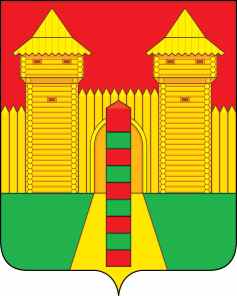 АДМИНИСТРАЦИЯ  МУНИЦИПАЛЬНОГО  ОБРАЗОВАНИЯ «ШУМЯЧСКИЙ  РАЙОН» СМОЛЕНСКОЙ  ОБЛАСТИПОСТАНОВЛЕНИЕот 12.04.2023г. № 135	         п. ШумячиВ соответствии со статьей 65 Федерального закона от 29.12.2012г. № 273-ФЗ «Об образовании в Российской Федерации», Указами Губернатора Смоленской области от 24.03.2023г. № 34 «О внесении изменений в Указ Губернатора Смоленской области от 19.10.2023 № 103», от 07.04.2023 № 42 «О внесении изменений в указ Губернатора Смоленской области от 19.10.2022 № 103»Администрация муниципального образования «Шумячский район» Смоленской области ПОСТАНОВЛЯЕТ:1. Внести в Положение о порядке расчета и установления размера платы, взимаемой с родителей (законных представителей) за присмотр и уход за детьми в муниципальных образовательных учреждениях, реализующих образовательную программу дошкольного образования, находящихся на территории муниципального образования «Шумячский район» Смоленской области (далее – Положение), утвержденное постановлением Администрации муниципального образования «Шумячский район» Смоленской области от 26.12.2022г. № 583, следующие изменения:пункт 3.9. Положения изложить в новой редакции:«3.9. Родительская плата не взимается с родителей (законных представителей) детей следующих категорий: - дети-инвалиды; - дети-сироты, дети, оставшиеся без попечения родителей; - дети с туберкулезной интоксикацией;- дети из семей граждан Российской Федерации, призванных в Смоленской области на военную службу по мобилизации в Вооруженные Силы Российской Федерации (далее – мобилизованные граждане), в период прохождения мобилизованным гражданином военной службы по мобилизации.- дети из семей граждан Российской Федерации, пребывающих в период проведения специальной военной операции на территориях Украины, Донецкой Народной Республики, Луганской Народной Республики, Херсонской и Запорожской областей в добровольческих формированиях, содействующих выполнению задач, возложенных на Вооруженные Силы Российской Федерации, и включенных в именной список Федерального казенного учреждения «Военный комиссариат Смоленской области» изъявивших желание добровольно принять участие в специальной военной операции (далее – добровольцы), в период пребывания добровольца в добровольческом формировании, содействующем выполнению задач, возложенных на Вооруженные Силы Российской Федерации;- дети из семей граждан Российской Федерации, поступивших на военную службу по контракту в Вооруженные Силы Российской Федерации, войска национальной гвардии Российской Федерации и принимающих участие в специальной военной операции на территориях Украины, Донецкой Народной Республики, Луганской Народной Республики, Херсонской и Запорожской областей (далее – граждане, заключившие контракт), в период участия гражданина, заключившего контракт, в специальной военной операции.Освобождение от родительской платы (далее льгота) производится ежегодно на основании следующих документов:- приказа руководителя образовательного учреждения;- заявления одного из родителей (законных представителей);- для детей-инвалидов – справка медико-социальной экспертизы; - для детей с туберкулезной интоксикацией – медицинская справка; - для детей-сирот, детей, оставшихся без попечения родителей – нормативный правовой акт органа местного самоуправления об установлении опеки или о передаче ребенка в приемную семью (за исключением случаев установления опеки по заявлению родителей);- для детей из семей граждан Российской Федерации, призванных в Смоленской области на военную службу по мобилизации в Вооруженные Силы Российской Федерации (далее – мобилизованные граждане), в период прохождения мобилизованным гражданином военной службы по мобилизации – документ, подтверждающий период прохождения мобилизованным гражданином военной службы по мобилизации;- для детей из семей граждан Российской Федерации, пребывающих в период проведения специальной военной операции на территориях Украины, Донецкой Народной Республики, Луганской Народной Республики, Херсонской и Запорожской областей в добровольческих формированиях, содействующих выполнению задач, возложенных на Вооруженные Силы Российской Федерации, и включенных в именной список Федерального казенного учреждения «Военный комиссариат Смоленской области» изъявивших желание добровольно принять участие в специальной военной операции (далее – добровольцы), в период пребывания добровольца в добровольческом формировании, содействующем выполнению задач, возложенных на Вооруженные Силы Российской Федерации – документ, подтверждающий период пребывания добровольца в добровольческом формировании;- для детей из семей граждан Российской Федерации, поступивших на военную службу по контракту в Вооруженные Силы Российской Федерации, войска национальной гвардии Российской Федерации и принимающих участие в специальной военной операции на территориях Украины, Донецкой Народной Республики, Луганской Народной Республики, Херсонской и Запорожской областей (далее – граждане, заключившие контракт), в период участия гражданина, заключившего контракт, в специальной военной операции – документ, подтверждающий период участия гражданина, заключившего контракт, в специальной военной операции».2. Отделу по образованию Администрации муниципального образования «Шумячский район» Смоленской области (И.Г. Кулешова) обеспечить исполнение Положения.Глава муниципального образования «Шумячский район» Смоленской области                                         А.Н. ВасильевО внесении изменений в Положение о порядке расчета и установления размера платы, взимаемой с родителей (законных представителей) за присмотр и уход за детьми в муниципальных образовательных учреждениях, реализующих образовательную программу дошкольного образования, находящихся на территории муниципального образования «Шумячский район» Смоленской области